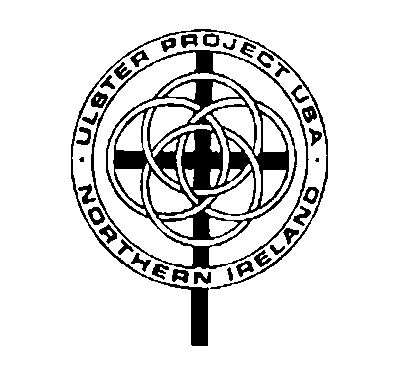  Meeting Agenda Area  ProjectApril 9, 2018Opening prayerAttendance sheet- please sign inTreasurer’s report-  SylviaCorrespondence –SylviaCommittee Reports:Auction update (positive, negative, ways to improve):  S. RyanHost teens/counselors–Status K. AndrewsTeen/parent meetings -   April 22 or April 29  2:00 PMOld BusinessNew BusinessCalendar Activities Committee/FoldersInformation Meeting/Recruit new teensIrish TeensLegacy of the Purpose- order books retail $11.70 (12 x 25- $300.00 (10% discount from author)  Massillon July 21 game night 2:00 PM        Adjournment-	Next meeting May 14, 2018 “Summer Planning”